                                                                                          П Р О Е К Т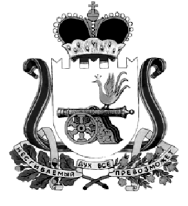 Совет депутатов КАМЕНСКОГО СЕЛЬСКОГО  поселения КАРДЫМОВСКОГО района Смоленской областиРЕШЕНИЕ	Заслушав и обсудив информацию Администрации  Каменского сельского поселения об исполнении бюджета Каменского сельского поселения  Кардымовского района Смоленской области  за 2021 год, руководствуясь статьями 153, 264.6 Бюджетного Кодекса Российской Федерации, Уставом Каменского сельского поселения,  Совет депутатов Каменского сельского поселения Кардымовского района Смоленской области 	Р Е Ш И Л:Утвердить отчет об исполнении бюджета Каменского сельского поселения Кардымовского района Смоленской области за 2021 год по доходам в сумме 19 651,4 тыс. рублей, по расходам в сумме 16 951,2 тыс. рублей с превышением доходов над расходами (профицит бюджета Каменского сельского поселения) в сумме 2 700,2 тыс. рублей.Утвердить показатели:  2.1. доходов бюджета Каменского сельского поселения за 2021 год по кодам классификации доходов бюджетов согласно приложению 1 к настоящему решению;2.2. расходов бюджета Каменского сельского поселения за 2021 год по ведомственной структуре расходов   бюджета сельского поселения согласно приложению 2 к настоящему решению;2.3. расходов бюджета Каменского сельского поселения за 2021 год по разделам и подразделам классификации расходов бюджетов согласно приложению 3 к настоящему решению;2.4. источников финансирования дефицита бюджета Каменского сельского поселения в 2021 году по кодам классификации источников финансирования дефицитов бюджетов согласно приложению 4 к настоящему решению.3. Настоящее решение опубликовать в газете «Знамя труда» - Кардымово, приложения к настоящему решению разместить на официальном сайте Администрации Каменского сельского поселения Кардымовского района Смоленской области.           4. Настоящее решение вступает в силу после его подписания.Глава муниципального образованияКаменского сельского поселенияКардымовского районаСмоленской области							               В.П.Шевелеваот  «       »               2022             №«Об исполнении бюджета Каменского сельского поселения   Кардымовского   района  Смоленской области за 2021 год»